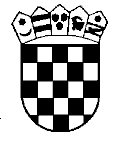 REPUBLIKA HRVATSKAVRHOVNI SUD REPUBLIKE HRVATSKE	     Ured predsjednikaBroj: Su-VII-16/2023-8Zagreb, 19. travnja 2023.Na temelju članka 19. Pravilnika o postupku jednostavne nabave u Vrhovnom sudu Republike Hrvatske broj Su-VII-44/2022-1 od 1. veljače 2023., u postupku jednostavne nabave robe – Materijali i sredstva za čišćenje, održavanje i higijenu predsjednik Vrhovnog suda Republike Hrvatske donio je O D L U K UU postupku jednostavne nabave za predmet nabave robe: Materijali i sredstva za čišćenje, održavanje i higijenu, ev. br. nabave 5/23, za naručitelja Vrhovni sud Republike Hrvatske, odabire se ponuda ponuditelja: FIV d.o.o., OIB: 84708418899, Zagreb, Dobri dol 36, s kojim će se sklopiti ugovor o nabavi. O b r a z l o ž e nj e1. Vrhovni sud Republike Hrvatske, kao naručitelj, proveo je postupak jednostavne nabave za predmet nabave robe: Materijali i sredstva za čišćenje, održavanje i higijenu, ev. br. nabave 5/23, procijenjene vrijednosti nabave 12.100,00 EUR bez PDV-a, na temelju odredbi Pravilnika o postupku jednostavne nabave u Vrhovnom sudu Republike Hrvatske od 1. veljače 2023. broj Su-VII-44/2022.1.1 Cijena odabrane ponude iznosi 8.751,84 EUR, odnosno cijena ponude sa porezom na dodanu vrijednost iznosi 10.939,80 EUR. Cijena odabrane ponude je u skladu s procijenjenom vrijednosti nabave.2. Naručitelj je izradio dokumentaciju o nabavi i pozvao tri gospodarska subjekta na dostavu ponude na temelju pripremljene dokumentacije te javno objavio poziv na dostavu ponuda na mrežnoj stranici naručitelja.3. U otvorenom roku za dostavu ponuda koji je trajao do 12. travnja 2023. do 15,00 sati ponudu je dostavio gospodarski subjekt: FIV d.o.o. Zagreb, Dobri dol 36 što je zabilježeno u Upisniku o zaprimanju ponuda br. Su-VII 16/2023-4 od 12. travnja, u Zapisniku o otvaranju ponuda br. Su-VII-16/2023-6 od 12. travnja 2023., te u Zapisniku o pregledu i ocjeni ponuda br. Su-VII-16/2023-7 od 13. travnja 2023.4. U postupku pregleda i ocjene ponuda ponuditelja ovlašteni predstavnici naručitelja izvršili su pregled i ocjenu ponude te provjeru uvjeta osnova isključenja i uvjeta sposobnosti za ponuditelja, što su utvrdili u Zapisniku o pregledu i ocjeni ponuda od 13. travnja 2023.5. Kriterij odabira ponude je najpovoljnija ponuda koja je valjana (prihvatljiva, prikladna i pravilna) s najnižom cijenom, sukladno točki 8. Dokumentacije o nabavi broj Su-VII-16/2023-2 od 4. travnja 2023., ev. br. nabave 5/23.6. Prilikom pregleda i ocjena ponude utvrđeno je da pristigla jedna ponuda ponuditelja FIV d.o.o., koja je valjana, što je sve navedeno u Zapisniku o pregledu i ocjeni ponuda od 13. travnja 2023.6.1. Ponuda ponuditelja FIV d.o.o. je valjana (prihvatljiva, prikladna i pravilna), s obzirom da je ispunila sve zahtjeve za kvalitativni odabir i u pogledu opisa predmeta nabave i tehničkih specifikacija predmeta nabave traženim u Dokumentaciji o nabavi broj Su-VII-16/2023-2 od 4. travnja 2023., ev. br. nabave 5/23. 7. Na temelju odredbe članka 22. Pravilnika o postupku jednostavne nabave u Vrhovnom sudu Republike Hrvatske od 1. veljače 2023. broj Su-VII-44/2022, protiv ove Odluke ponuditelji nemaju pravo na pravni lijek.8. Odluka o odabiru proizvodi pravne učinke od dostave iste svim sudionicima predmetnog postupka nabave.							     P r e d s j e d n i k 																			mr. sc. Radovan Dobronić Dostaviti ovu Odluku odabranom ponuditelju iz izreke ove Odluke, elektroničkim putem, s potvrdom o primitku:FIV d.o.o. objava na mrežnoj straniciza spis, ovdje